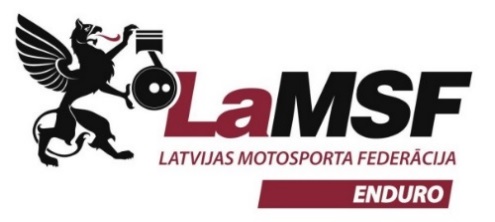 ENDURO SPRINTA SACENSĪBU NOLIKUMSVieta, 2020. gada datumsAtsauce uz normatīviem dokumentiemŠīs ir LaMSF A kategorijas sacensības, kas notiek atbilstoši “Baltijas kausa un Baltijas klubu komandu kausa un Latvijas kausa un Latvijas klubu komandu kausa ENDURO SPRINTĀ NOLIKUMS 2020”, kas atrodams: www.lamsf.lv/sporta-veidi/enduro/enduro-sprint/dokumenti (turpmāk – ES Nolikums), LaMSF Sporta kodeksam un LaMSF Ētikas kodeksam.Šis sacensību nolikums iekļauj atsevišķus ES Nolikuma punktus un papildina ES Nolikumu ar konkrēto informāciju par sacensībām. Lēmumus par izmaiņām sacensību nolikumā var pieņemt LaMSF Enduro komisija vai sacensību dienā - sacensību žūrijas komisija.Objektīvu apstākļu radītas nebūtiskas atkāpes no sacensību nolikumā iekļautā trases raksturojuma, dienas kārtības vai citiem specifiskiem sacensību jautājumiem nav uzskatāmas par izmaiņām sacensību nolikumā, taču organizatoram ir pienākums laicīgi un skaidri informēt visus sacensību dalībniekus par šādu atkāpju esamību.Sacensību individuālie un klubu komandu rezultāti tiek ņemti vērā, nosakot Latvijas enduro individuālā čempionāta un kausa, un Latvijas enduro klubu komandu čempionāta sezonas kopvērtējuma rezultātus saskaņā ar enduro gada nolikumu (dokuments “Baltijas atklātā individuālā čempionāta, Baltijas kausa, Baltijas atklātā klubu komandu čempionāta, Latvijas atklātā individuālā čempionāta, Latvijas kausa un Latvijas atklātā klubu komandu čempionāta ENDURO NOLIKUMS 2020”).Sacensību organizators ir atbildīgs par sacensību vietas un organizācijas atbilstību normatīvajos aktos noteiktajām prasībām attiecībā uz fizisko distancēšanos, lai ierobežotu COVID-19 izplatīšanos. Visas sacensību dalībpersonas, tajā skaitā skatītāji, ir personīgi atbildīgas par šo normatīvo aktu un sacensību organizatora norāžu ievērošanu. [konkrētā sacensību nolikumā pēc iespējas jāiekļauj specifisko izmaiņu, ierobežojumu, kārtības aprakstu].Sacensību norises datums un vieta, trases raksturojums Sacensību klasesStarta numuriUz motocikla obligāti jābūt skaidri salasāmiem starta numuriem abos sānos un priekšpusē, ieteicams sekojošās krāsās:Starta numuru cipariem jābūt ar minimālo augstumu 10 cm.Kvadracikliem obligāti jābūt aprīkotiem ar priekšējām un aizmugurējām numuru plātnēm, kas piestiprinātas attiecīgi pie rāmja priekšējās un aizmugurējās daļas.Sacensību organizatorsSacensību oficiālās personasSacensību dalībnieki un reģistrācijaSportista vecums tiek skaitīts pēc dzimšanas gada. Sportistam jābūt licencētam un apdrošinātam saskaņā ar LaMSF noteikumiem.Sportistu reģistrāciju, uzrādot licences un citus nepieciešamos dokumentus, var veikt kluba vai komandas pārstāvis.LaMSF vienreizējās licences sportisti var iegādāties sacensību vietā, atbilstoši LaMSF noteiktajai kārtībai: uzrādot vai nokārtojot prasībām atbilstošu nelaimes gadījumu apdrošināšanu un uzrādot personu apliecinošu dokumentu.Sportists ar savu parakstu sacensību pieteikuma veidlapā apliecina, ka ir iepazinies ar ES Nolikumu un šo nolikumu, ievēros šos nolikumus un neprasīs atbildību no sacensību organizatora par nelaimes gadījumiem, kas radušies tajā skaitā viņa veselības stāvokļa dēļ.Gadījumā, ja sacensību sekretariāts vai LaMSF Enduro komisija konstatē, ka informācija, ko par sevi sniedzis sportists, ir nepatiesa un sportists vai viņa moto tehnika neatbilst ES Nolikumā noteiktajai klasei, sportista rezultāts bez brīdinājuma var tikt anulēts sacensību dienā vai jebkurā brīdī līdz kamēr tiek apstiprināti sezonas kopvērtējumi.18 gadu vecumu (skaitot no dzimšanas dienas) nesasnieguša sportista vietā dokumentus paraksta kāds no vecākiem, aizbildnis vai viņu notariāli pilnvarots pārstāvis. Vienreizējas licences iegādes gadījumā jāuzrāda dokuments, kas apliecina vecāku vai aizbildņa piekrišanu.Iepriekšēja pieteikšanāsIepriekšēja pieteikšanās sacensībām notiek, braucējiem elektroniski piesakoties www.enduromanager.eu līdz iepriekšējās dienas datums plkst. 14:00. Neskaidrību gadījumā rakstīt uz dbluma@inbox.lv.Iepriekšēja pieteikšanās paātrina braucēja reģistrēšanās procesu sacensību dienā.Finanšu noteikumiSportistu FMNR biedru dalības maksa:Maksa par LaMSF vienreizējās licences saņemšanu ir saskaņā ar LaMSF noteikumiem (http://www.lamsf.lv/par-mums/enduro/dokumenti/ ).Šie maksājumi veicami skaidrā naudā sacensību sekretariātā sacensību dienā.LKKK no katra kluba var piedalīties tikai viena komanda.Moto tehnikas tehniskās prasības, sacensību trase, drošība un vides aizsardzībaSportistam vai mehāniķim ar moto tehniku un ķiveri jāierodas uz tehnisko kontroli, kas atrodas blakus sportistu nometnei, 11.1 punktā noteiktajā laikā. Uz sportista sacensību pieteikuma sekretariāts izdara atzīmi, līdz kuram laikam sportistam jāiziet tehniskā kontrole un moto tehnika jānovieto slēgtajā parkā.Sportistam vai mehāniķim ir jāuzrāda moto tehnika tehniskā kārtībā. Sportists ir atbildīgs par savas moto tehnikas atbilstību tehniskajiem noteikumiem visu sacensību laiku.Obligātās tehniskās prasības EGP, E1, E2, E3, E 40+ un E Juniori 16+ klasēm, kuras neievērojot sportists netiek pielaists pie starta:FIM riepas.Sportistiem sacensību laikā ieteicams lietot kakla sargu.Skatītāji nedrīkst atrasties sacensību laikā sacensību trasē.Skatītājiem atrodoties starta - finiša, laika kontroles un testu zonā, jāievēro minimālā drošības distance 1 m.Aizliegts smēķēt trasē, tehniskās kontroles zonā, slēgtajā parkā, starta - finiša, laika kontroles punktos.Veicot degvielas uzpildi, eļļas maiņu, moto tehnikas remontu vai tīrīšanu, obligāti jāizmanto atbilstoša lieluma un kvalitātes remonta paklājiņš.Skatītāji un sacensību dalībnieki ir personīgi atbildīgi par savu drošību. Sportistu nometnē ar moto tehniku nav atļauts pārvietoties ātrāk par 10 km/h.Pārvietojoties pa sacensību norises vietu ar moto tehniku, obligāti jālieto aizsargķivere.Sportisti pirms sacensību starta un pēc finiša drīkst braukt tikai pa dalībnieku nometni.Sacensību noriseReģistrācija un sagatavošanās braucieniemSpeciālie testi (numurēti pēc kārtas aplī)Visi speciālie testi ir ar laika kontroli. Pirms dalībnieku sanāksmes sacensību žūrijai ir jānolemj, kuri no speciālajiem testiem pirmajā aplī būs tikai ar iepazīšanos un bez laika kontroles.Trasē ir trīs laika kontroles punkti (LKP). Trasē var būt viens vai vairāki kontroles punkti (KP).Drošības nolūkos, neparedzētu apstākļu (force majeure) gadījumos trase var tikt saīsināta vai mainīta, vai braucienu laiki – pagarināti.Starta procedūra, slēgtais parksPēc reģistrēšanās un moto tehnikas tehniskās kontroles iziešanas sportisti ievieto moto tehniku slēgtajā parkā (SP).Pirms sacensību sākuma braucējiem ir atļauts ieiet SP 5 minūtes pirms viņu starta laikiem.Sekojošu klašu braucējiem nav nepieciešams novietot mototehniku SP pēc sacensības beigām: Hobby 2T, Hobby 4T, Iesācēji (C) 2T, Iesācēji (C) 4T, Sievietes, Veterāni 50+, Kvadri Open, Kvadri ATV, Absolūtie iesācēji. Palīdzība no malas, trases saīsināšanaTermins “palīdzība no malas” attiecināms uz jebkuras citas personas darbību, kura nav braucējs vai amatpersona, kas pilda savus pienākumus, ja minētā persona nonāk kontaktā ar moto tehniku.Sods par neatļautu palīdzības no malas saņemšanu ir izslēgšana.Palīdzība no malas ir atļauta, lai palīdzētu braucējam izcelt moto tehniku no dubļiem, grāvja, purva vai cita šķēršļa trasē vai testā, un braucējs pats saviem spēkiem to nevar izdarīt.Palīdzība no malas ir atļauta laika kontroles punktos un citos ES Nolikumā aprakstītajos gadījumos.Speciālo testu trases saīsināšana ir aizliegta. Gadījumā, ja dalībnieks izbrauc no trases, tad viņam jāatgriežas trasē maksimāli tuvu tai vietai, no kuras tas izbraucis.VērtēšanaSacensību individuālo un absolūto rezultātu nosaka pēc sekojošas tabulas (iegūto vietu nosaka pēc mazākās laika sodu un testu laika summas):Apvienotās EGP klases rezultātu aprēķina, izmantojot E1, E2, E3, E 40+ un E Juniori 16+ klašu sportistu mazākās laika sodu un speciālo testu laiku summas.Klubu komandu kaussEnduro sprinta Baltijas klubu komandu kausā (BKKK) un Latvijas klubu komandu kausā (LKKK) piedalās sekojošu klašu sportisti (Kvadri Open un Kvadri ATV un Absolūtie iesācēji klases nepiedalās):BKKK un LKKK sportista piederību klubam nosaka FMN Enduro sporta veida gada licence. BKKK un LKKK var piedalīties tikai ar FMN enduro sporta veida gada licencēm.BKKK kluba komandu piesaka no 15.1 punktā minēto klašu 3 līdz 5 sportistiem. LKKK – no 3 līdz 4 sportistiem.Katras klases sportistu sacensību ieskaites punkti tiek piemēroti ar koeficientu, kā norādīts 15.1 punktā.BKKK sacensību posma rezultātos tiek ieskaitīti komandas sportistu 4 labākie individuālie rezultāti no 5 iespējamiem, bet LKKK – 3 labākie individuālie rezultāti no 4 iespējamiem. Kluba komandas rezultāts ir šo sportistu individuālo ieskaites punktu summa. Sportistam tiek ieskaitīti tikai tās klases rezultāti, kurā viņš startēja savās sezonas pirmajās Enduro Sprinta BKKK vai attiecīgi LKKK sacensībās.Ja divas komandas sacensību posma vērtēšanā iegūst vienādas punktu summas, augstāku vietu iegūst komanda ar iegūtām augstākām sportistu vietām. Ja arī tās ir vienādas, tad – ar labāko individuālo laika rezultātu.ApbalvošanaPirmo 3 vietu ieguvēji individuālā (katrā klasē) un BKKK klubu komandu ieskaitē (LKKK netiek apbalvoti) tiek apbalvoti ar kausiem, medaļām vai kādām citām balvām.Braucējiem, kuri tiks apbalvoti, jāpiedalās apbalvošanas ceremonijā, kas notiek ne vēlāk kā divas stundas pēc pēdējā braucēja ierašanās finišā. Sods par braucēja neierašanos uz apbalvošanu ir 50 euro, ko sedz sportists. Sods netiek piešķirts, ja braucējs ir saskaņojis savu neierašanos ar sacensību organizatora pārstāvi vai galveno tiesnesi un apbalvošanā piedalās sportista kluba pārstāvis.ProtestiProtestus sacensību sekretariātā, adresētus žūrijas komisijai, iesniedz rakstiskā formā ar pievienotu drošības naudu 70 eiro apmērā.Protestus pret rezultātiem iesniedz ne vēlāk kā 30 min. pēc rezultātu oficiālās paziņošanas.Protestus par ES Nolikuma un sacensību Nolikuma pārkāpumiem iesniedz ne vēlāk kā 30 min. pēc konkrētās klases finiša, norādot pārkāpto ES Nolikuma vai sacensību Nolikuma punktu.Rīgā, 2020. gada datumsOrganizatora pārstāvis: LaMSF Ģenerālsekretāra vietas izpildītāja Egija Skurbe:2020. gada Baltijas individuālais kauss un kluba komandu kauss enduro sprintāL. posms2020. gada Baltijas individuālais kauss enduro sprintā kvadraciklu klasēmx. posms2020. gada Latvijas individuālais kauss un klubu komandu kauss enduro sprintāM. posms2020. gada Latvijas individuālais čempionāts un klubu komandu čempionāts enduroN. posms2020. gada Latvijas individuālais kauss enduroN. posmsAbsolūtie iesācējiCitas balvas izcīņa vai sacensības, ja tādas irSacensību datumsDatumsSacensību norises vietaVietaGPS koordinātasKoordinātas grādu vai decimālajā formātāTrases viena apļa garums, ieskaitot speciālos testusViena apļa garums kilometros, ieskaitot speciālos testusVeicamo apļu skaits EGP, E1, E2, E3, E 40+ un E Juniori 16+ klasēm4 vai 3 [atkarībā no trases grūtības, veicamo apļu skaits visām trim klašu grupām var būt dažāds, saglabājot līdzīgu apļu skaita attiecību, piemēram, 4-3-2, 3-2-1 utt.]Veicamo apļu skaits Hobby 2T, Hobby 4T, Iesācēji (C) 2T, Iesācēji (C) 4T, Veterāni 50+, Kvadri Open un Kvadri ATV klasēm3 vai 2 [ieteicams ne vairāk par ¾ no E klašu apļu skaita vai distances garuma]Veicamo apļu skaits Sievietes, Absolūtie iesācēji klasēm2 vai 1 [ne vairāk kā ½ no E klašu apļu skaita vai distances garuma]Trases raksturojumsSegums, reljefs, šķēršļiEnduro sprinta Baltijas kausa klasesEGP, E1, E2, E3, E 40+, E Juniori 16+, Hobby 2T, Hobby 4T, Iesācēji (C) 2T, Iesācēji (C) 4T, Sievietes, Veterāni 50+Enduro sprinta Baltijas kausa klases kvadraciklu klasēmKvadri Open un Kvadri ATVEnduro sprinta Latvijas kausa klasesEGP, E1, E2, E3, E 40+, E Juniori 16+, Hobby 2T, Hobby 4T, Iesācēji (C) 2T, Iesācēji (C) 4T, Sievietes, Veterāni 50+Enduro Latvijas individuālā čempionāta klasesEGP, E1, E2, E3, E 40+, E Juniori 16+Enduro Latvijas individuālā kausa klasesHobby 2T, Hobby 4T, Iesācēji (C) 2T, Iesācēji (C) 4T, Sievietes, Veterāni 50+Absolūtie iesācējiNo pilniem 16 gadiem: A1 kategorijai atbilstoši motocikli ar līdz 125 cm³ dzinējiem un līdz 11 kW jaudu;No 18 gadiem: Motocikli ar līdz 500 cm³ 2-taktu dzinējiem vai līdz 650 cm³ 4-taktu dzinējiem.1) Dalība tikai ar vienreizējo licenci (t.i. braucējam nav LaMSF vai cita gada licence);2) Braucējam nekad nav bijusi gada motosporta licence;3) Braucējs nav neviena motosporta kluba biedrs;4) Braucējs līdz 2020. gada 1. martam nav piedalījies nevienās motosporta sacensībās, nevienā motosporta veidā;5) Sacensību rezultāti netiks apkopoti sezonas kopvērtējumā.KlaseNumura fonsCipariEGP, E1, E2, E3SarkansBalti E 40+ZilsBalti E Juniori 16+BaltsMelniHobby 2TDzeltens Melni Hobby 4TDzeltens Melni Iesācēji (C) 2TZaļšBaltiIesācēji (C) 4TZaļšBaltiSievietesVioletsBaltiVeterāni 50+MelnsBaltiAbsolūtie iesācējiOrganizatora piešķirtas numuru uzlīmes un muguras numuriOrganizatora piešķirtas numuru uzlīmes un muguras numuriBiedrība Juridiskais nosaukumsReģistrācijas numurs: ???Adrese: ???Atbildīgā persona ??? tālrunis: +371 ???e-pasts: ???AmatsVārds, uzvārdsLicences Nr.Galvenais tiesnesis (atbildīgais sporta darbinieks), žūrijas komisijas loceklis. Kontaktinformācija: ???LaMSF Enduro komisijas pārstāvis, žūrijas komisijas prezidentsSacensību direktors, žūrijas komisijas loceklisGalvenais sekretārsTehniskās kontroles priekšnieks, slēgtā parka vecākais tiesnesisGalvenais hronometristsTrases pieņēmējsDistances priekšnieksSacensību galvenais ārsts---KlaseSportista valstsFMNR biedru dalības maksaFMNR biedru dalības maksaPapildus FMNR biedru dalības maksa sezonas organizatorisko izdevumu segšanaiKlaseSportista valstsPieteikums dalībai ir ticis nosūtīts iepriekšSacensību dienāPapildus FMNR biedru dalības maksa sezonas organizatorisko izdevumu segšanaiKausa klasesIgaunija un Latvija40 euro50 euroNavKausa klasesCitas valstis40 euro50 euro20 euroAbsolūtie iesācējiIgaunija un Latvija30 euro40 euroNavAbsolūtie iesācējiCitas valstis30 euro40 euroNavDalībnieku reģistrācijaplkst. 8.00 – 10.30Tehniskā kontroleplkst. 8.20 – 11:00Moto tehnikas ievietošana slēgtajā parkālīdz plkst. 11:00Dalībnieku sanāksmeplkst. 11.15Pirmais startsplkst. 12:00 [ne vēlāk]Apbalvošanaap plkst. 17:301. testsTips – krosa, enduro, ekstrēmaisIeteicams vismaz 3 km, raksturojums2. testsTips – krosa, enduro, ekstrēmaisIeteicams vismaz 3 km, raksturojums3. testsTips – krosa, enduro, ekstrēmaisIeteicams vismaz 3 km, raksturojumsVieta1.2.3.4.5.6.7.8.9.10.11.12.13.14.15.Ieskaites punkti201715131110987654321KlaseBraucēju skaitsKoeficientsE1ne vairāk kā 2 sportisti1E2ne vairāk kā 2 sportisti1E3ne vairāk kā 2 sportisti1E 40+ne vairāk kā 2 sportisti1E Juniori 16+ne vairāk kā 2 sportisti1Hobby 2Tne vairāk kā 1 sportists0.75Hobby 4Tne vairāk kā 1 sportists0.75Iesācēji (C) 2Tne vairāk kā 1 sportists0.75Iesācēji (C) 4Tne vairāk kā 1 sportists0.75Sievietesne vairāk kā 1 sportists0.75Veterāni 50+ne vairāk kā 1 sportists0.75